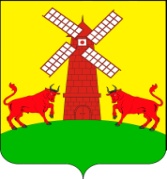 АДМИНИСТРАЦИЯ УПОРНЕНСКОГО СЕЛЬСКОГО ПОСЕЛЕНИЯ ПАВЛОВСКОГО РАЙОНА РАСПОРЯЖЕНИЕот 29.12.2020                                                                        № 62-рхутор УпорныйО предоставлении дополнительного дня отдыха 31 декабря 2020 года В  соответствии со статьями 5,8 Трудового кодекса Российской Федерации, руководствуясь постановлением главы администрации (губернатора) Краснодарского края от 28 декабря 2020 года № 902 «О предоставлении дополнительного дня отдыха 31 декабря 2020 года»:1. Предоставить работникам администрации Упорненского сельского поселения Павловского района дополнительный выходной день 31 декабря 2020 года с сохранением денежного содержания (заработной платы).2. Рекомендовать руководителям муниципальных учреждений Упорненского сельского поселения Павловского района, подведомственных администрации Упорненского сельского поселения Павловского района предоставить работникам дополнительный выходной день 31 декабря 2020 года с учетом создания условий для надлежащего функционирования соответствующего учреждения.		           4. Контроль за выполнением настоящего распоряжения оставляю за собой.	5. Распоряжение вступает в силу со дня его подписания.Глава Упорненского сельского поселенияПавловского района                                                                                    А.В.Браславец